FORMULÁRIO DE INSCRIÇÃO MESTRADOINPA – PPG ENTO – Av. André Araújo, 2936, PetrópolisCEP: 69067-375, Manaus-AM, Brasil. Fone: (+55) 92 3643- 3203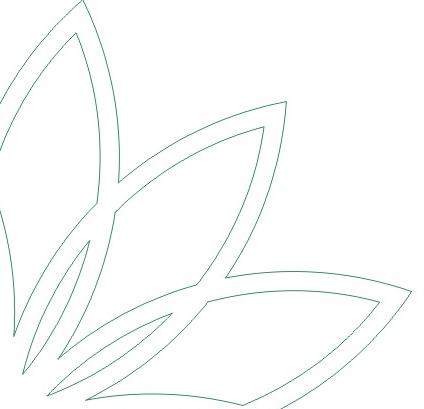 E-mail: cursoent@inpa.gov.br; http://pg.inpa.gov.br/entINPA – PPG ENTO – Av. André Araújo, 2936, PetrópolisCEP: 69067-375, Manaus-AM, Brasil. Fone: (+55) 92 3643- 3203E-mail: cursoent@inpa.gov.br; http://pg.inpa.gov.br/entLocal:	 	/	/	Assinatura do (a) Candidato (a)INPA – PPG ENTO – Av. André Araújo, 2936, PetrópolisCEP: 69067-375, Manaus-AM, Brasil. Fone: (+55) 92 3643- 3203E-mail: cursoent@inpa.gov.br; http://pg.inpa.gov.br/entCurso: ENTOMOLOGIACurso: ENTOMOLOGIACurso: ENTOMOLOGIACurso: ENTOMOLOGIACurso: ENTOMOLOGIACurso: ENTOMOLOGIACurso: ENTOMOLOGIACurso: ENTOMOLOGIACurso: ENTOMOLOGIACurso: ENTOMOLOGIACurso: ENTOMOLOGIANível: MESTRADONível: MESTRADONível: MESTRADONível: MESTRADONível: MESTRADONível: MESTRADONível: MESTRADONível: MESTRADONível: MESTRADONível: MESTRADONível: MESTRADONOME:NOME:NOME:NOME:NOME:NOME:NOME:NOME:NOME:NOME:NOME:NACIONALIDADE:NACIONALIDADE:LOCAL DE NASCIMENTO:LOCAL DE NASCIMENTO:LOCAL DE NASCIMENTO:LOCAL DE NASCIMENTO:LOCAL DE NASCIMENTO:DATA:DATA:DATA:DATA:ESTADO CIVIL:SOLTEIRO	CASADO	DESQUITADO	DIVORCIADO OUTROSESTADO CIVIL:SOLTEIRO	CASADO	DESQUITADO	DIVORCIADO OUTROSESTADO CIVIL:SOLTEIRO	CASADO	DESQUITADO	DIVORCIADO OUTROSESTADO CIVIL:SOLTEIRO	CASADO	DESQUITADO	DIVORCIADO OUTROSESTADO CIVIL:SOLTEIRO	CASADO	DESQUITADO	DIVORCIADO OUTROSESTADO CIVIL:SOLTEIRO	CASADO	DESQUITADO	DIVORCIADO OUTROSESTADO CIVIL:SOLTEIRO	CASADO	DESQUITADO	DIVORCIADO OUTROSESTADO CIVIL:SOLTEIRO	CASADO	DESQUITADO	DIVORCIADO OUTROSESTADO CIVIL:SOLTEIRO	CASADO	DESQUITADO	DIVORCIADO OUTROSESTADO CIVIL:SOLTEIRO	CASADO	DESQUITADO	DIVORCIADO OUTROSESTADO CIVIL:SOLTEIRO	CASADO	DESQUITADO	DIVORCIADO OUTROSFILIAÇÃO: PAIFILIAÇÃO: PAIFILIAÇÃO: PAIFILIAÇÃO: PAIFILIAÇÃO: PAIFILIAÇÃO: PAIFILIAÇÃO: PAIFILIAÇÃO: PAIFILIAÇÃO: PAIFILIAÇÃO: PAIFILIAÇÃO: PAIMÃEMÃEMÃEMÃEMÃEMÃEMÃEMÃEMÃEMÃEMÃEENDEREÇO:ENDEREÇO:ENDEREÇO:ENDEREÇO:ENDEREÇO:ENDEREÇO:ENDEREÇO:ENDEREÇO:ENDEREÇO:ENDEREÇO:ENDEREÇO:CIDADE:CIDADE:CIDADE:ESTADO:ESTADO:ESTADO:CEP:CEP:CEP:CEP:FONE:E-MAIL:E-MAIL:E-MAIL:E-MAIL:E-MAIL:FAX:FAX:FAX:FAX:CELULAR:CELULAR:CÉDULA DE IDENTIDADE Nº:CÉDULA DE IDENTIDADE Nº:CÉDULA DE IDENTIDADE Nº:CÉDULA DE IDENTIDADE Nº:CÉDULA DE IDENTIDADE Nº:ÓRGÃO/ESTADO:ÓRGÃO/ESTADO:ÓRGÃO/ESTADO:ÓRGÃO/ESTADO:ÓRGÃO/ESTADO:ÓRGÃO/ESTADO:C.P.F. Nº:C.P.F. Nº:C.P.F. Nº:C.P.F. Nº:C.P.F. Nº:CERTIFICADO DE RESERVISTA Nº:CERTIFICADO DE RESERVISTA Nº:CERTIFICADO DE RESERVISTA Nº:CERTIFICADO DE RESERVISTA Nº:CERTIFICADO DE RESERVISTA Nº:CERTIFICADO DE RESERVISTA Nº:SÉRIE:CATEGORIA:CATEGORIA:CATEGORIA:CATEGORIA:CATEGORIA:CATEGORIA:CATEGORIA:MINISTÉRIO:MINISTÉRIO:MINISTÉRIO:TÍTULO DE ELEITOR Nº:TÍTULO DE ELEITOR Nº:TÍTULO DE ELEITOR Nº:TÍTULO DE ELEITOR Nº:ZONA:ZONA:ZONA:ZONA:SEÇÃO:SEÇÃO:SEÇÃO:PASSAPORTE Nº (PARA ESTRANGEIRO):PASSAPORTE Nº (PARA ESTRANGEIRO):PASSAPORTE Nº (PARA ESTRANGEIRO):PASSAPORTE Nº (PARA ESTRANGEIRO):PAÍS DE EXPEDIÇÃO:PAÍS DE EXPEDIÇÃO:PAÍS DE EXPEDIÇÃO:PAÍS DE EXPEDIÇÃO:PAÍS DE EXPEDIÇÃO:PAÍS DE EXPEDIÇÃO:PAÍS DE EXPEDIÇÃO:PESSOA A QUEM NOTIFICAR EM CASO DE EMERGÊNCIAPESSOA A QUEM NOTIFICAR EM CASO DE EMERGÊNCIAPESSOA A QUEM NOTIFICAR EM CASO DE EMERGÊNCIAPESSOA A QUEM NOTIFICAR EM CASO DE EMERGÊNCIANOME:NOME:NOME:NOME:ENDEREÇO:ENDEREÇO:ENDEREÇO:ENDEREÇO:CIDADE:ESTADO:CEP:FONE:PROCEDÊNCIA/GRADUAÇÃOPROCEDÊNCIA/GRADUAÇÃOPROCEDÊNCIA/GRADUAÇÃOPROCEDÊNCIA/GRADUAÇÃOINSTITUIÇÃOINSTITUIÇÃOINSTITUIÇÃOINSTITUIÇÃONOME DO CURSO:NOME DO CURSO:TÍTULO:TÍTULO:ANO DE CONCLUSÃO:ANO DE CONCLUSÃO:VÍNCULO EMPREGATÍCIOVÍNCULO EMPREGATÍCIOVÍNCULO EMPREGATÍCIOVÍNCULO EMPREGATÍCIOVÍNCULO EMPREGATÍCIOVÍNCULO EMPREGATÍCIOINSTITUIÇÃO:INSTITUIÇÃO:INSTITUIÇÃO:INSTITUIÇÃO:INSTITUIÇÃO:INSTITUIÇÃO:CARGO OU POSIÇÃO:CARGO OU POSIÇÃO:CARGO OU POSIÇÃO:CARGO OU POSIÇÃO:CARGO OU POSIÇÃO:CARGO OU POSIÇÃO:ENDEREÇO:ENDEREÇO:ENDEREÇO:ENDEREÇO:ENDEREÇO:ENDEREÇO:CIDADE:ESTADO:ESTADO:CEP:CEP:FONE: